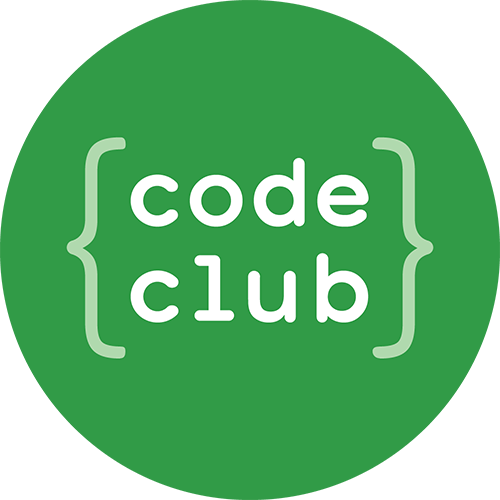 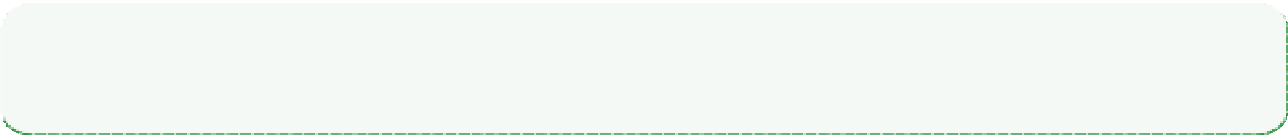 WstępW ramach tego projektu przygotujesz swój własny program do rysowania!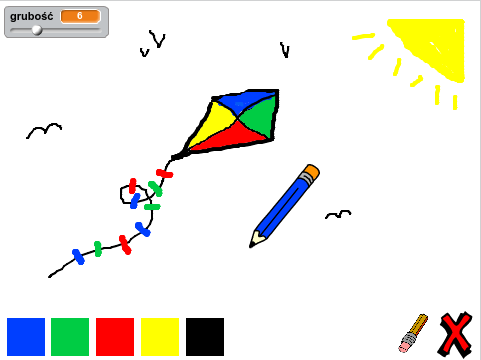 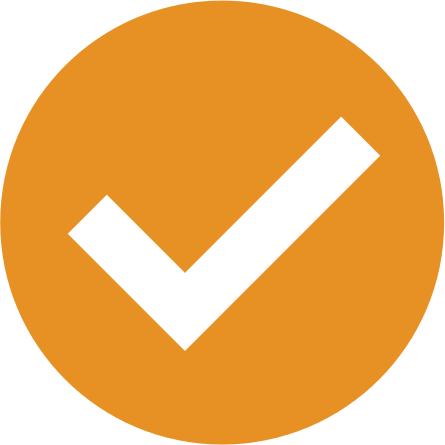 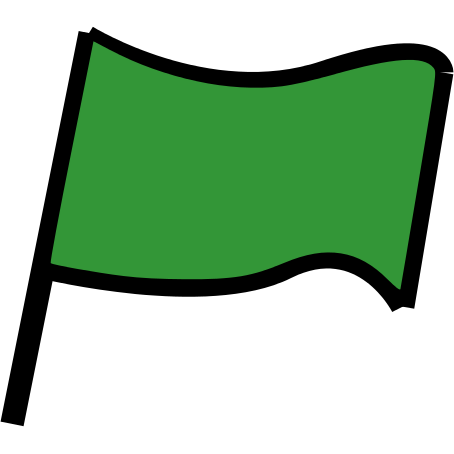 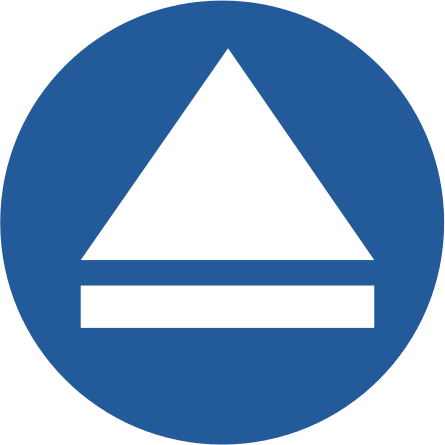 Rozpocznijmy od przygotowania kredki, którą będzie można rysować po scenie.   Zadania do wykonania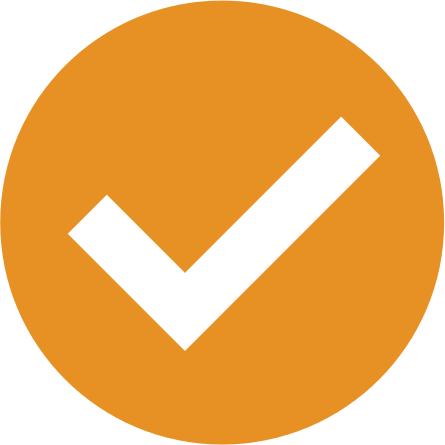 Rozpocznij nowy projekt Scratch, usuń duszka-kota, tak,	       aby Twój projekt był pusty. Edytor Scratch online możesz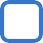 znaleźć tutaj: jumpto.cc/scratch-new.Dodaj nowy duszek-kredkę do swojego projektu.	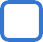 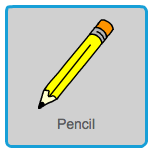 Kliknij na zakładkę “Kostiumy” i usuń kostium “pencil-b”.	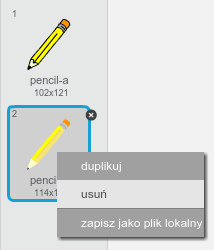 Zmień nazwę kostiumu na ‘kredka-niebieska’, a	          następnie użyj narzędzia “Wypełnij kształt” aby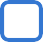 pokolorować kredkę na niebiesko.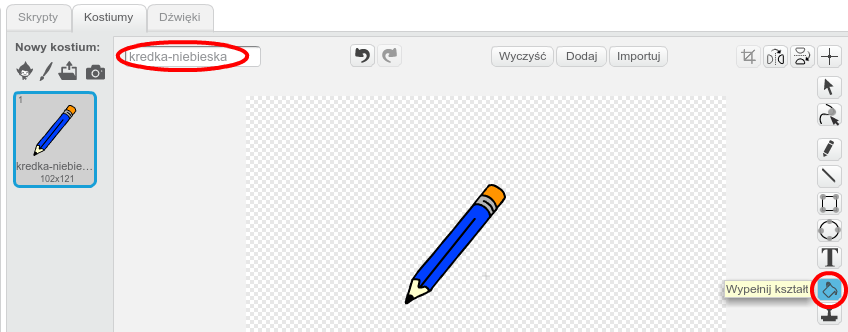 Ponieważ będziesz rysował za pomocą myszki, będziesz	chciał, aby kredka podążała	za kursorem myszki.Dodaj poniższy kod do swojego duszka: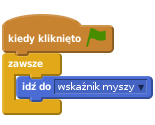 Przetestuj swój kod klikając na zieloną ﬂagę a następnie	 poruszając myszą nad sceną. Czy zachowuje się tak, jak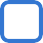 się tego spodziewałeś?Czy zauważyłeś, że za kursorem myszy porusza się środek	 kredki, a nie jej rysik?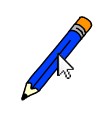 Aby to poprawić, kliknij na kostiumie “kredka-niebieska” swojego duszka, a następnie wybierz przycisk “Ustaw środek kostiumu”.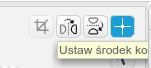 Powinieneś zauważyć, że nad kostiumem pojawiły się	 dwie krzyżujące się linie. Możesz teraz kliknąć tuż pod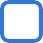 rysikiem kredki, aby ustawić w tym punkcie środek kostiumu.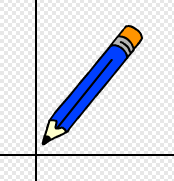 Kliknij na zakładkę “Skrypty”, a następnie przetestuj	 swoją kredkę jeszcze raz - czy teraz działa lepiej niż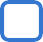 poprzednio?Następnie, sprawmy aby kredka rysowała	                  wciśnięty jest przycisk myszy. Dodaj poniższy kod doswojego duszka: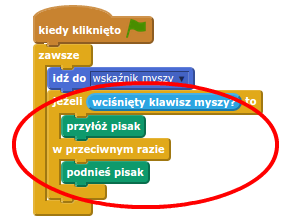 Jeszcze raz przetestuj swój kod. Tym razem ruszaj kredką	      nas sceną trzymając wciśnięty przycisk myszy. Czy Twoja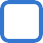 kredka rysuje?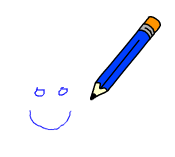 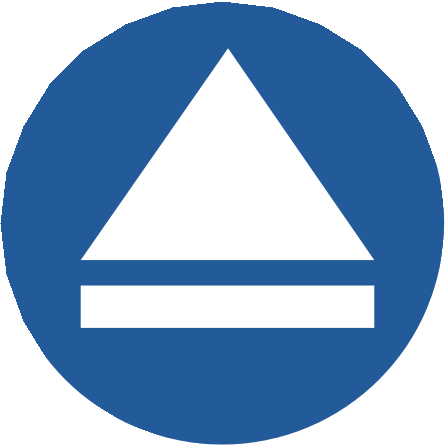 Dodajmy inne kolory kredek i pozwólmy użytkownikowi wybierać spośród nich!   Zadania do wykonaniaKliknij na duszku-kredce, a następnie na zakładce	     “Kostiumy” i zduplikuj kostium “kredka-niebieska”.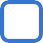 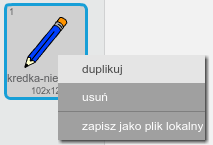 Zmień nazwę nowego kostiumu na “kredka-zielona” i	      zmień kolor kredki na zielony.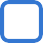 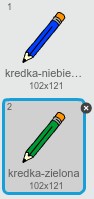 Utwórz dwa nowe duszki, których będziesz używał do	 wybierania pomiędzy niebieską a zieloną kredką.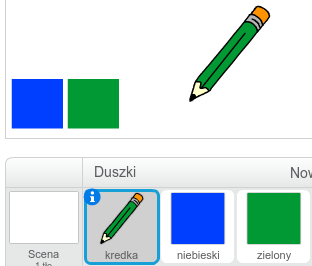 Kiedy zielona ikona zostanie kliknięta, musisz	           komunikat do kredki mówiący jej, aby zmieniła kolor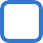 swojego kostiumu na zielony.Aby to zrobić, najpierw dodaj poniższy kod do zielonej ikony wyboru: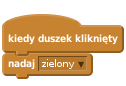 Aby utworzyć komunikat dla bloku	, kliknij w nimna strzałkę w dół i wybierz opcję ‘nowy komunikat…’.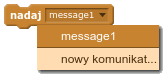 Wówczas możesz wpisać “zielony” i nacisnąć przycisk OK aby utowrzyć swój komunikat.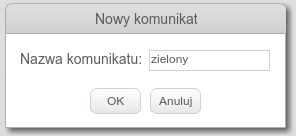 Teraz musisz powiedzieć swojej kredce, co ma zrobić,	          kiedy otrzyma komunikat. Dodaj poniższy kod do swojejkredki: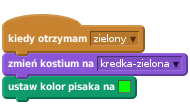 Aby kredka kolorowała na zielono, kliknij na kolorowykwadracik w bloku	, i kliknij nazielonej ikonie wyboru aby wybrać zielony jako kolor Twojej kredki.Teraz możesz zrobić to samo ze swoją niebieską ikoną	 wyboru, dodając poniższy kod do tej ikony: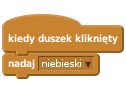 …i ten kod do duszka-kredki: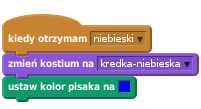 Na końcu, musisz powiedzieć swojemu duszkowi-kredce	     który kostium i kolor ma wybrać oraz żeby scena się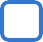 wyczyściła kiedy uruchamiasz swój projekt. Dodaj poniższy kod na początek skryptuTwojej kredki (przed pętlą	):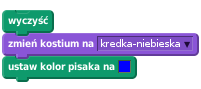 Jeśli wolisz, możesz ustawić przy uruchamianiu projektu inny kolor kredki!Przetestuj swój projekt. Czy możesz przełączać się	      pomiędszy zielonym i niebieskim kolorem?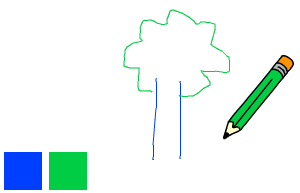 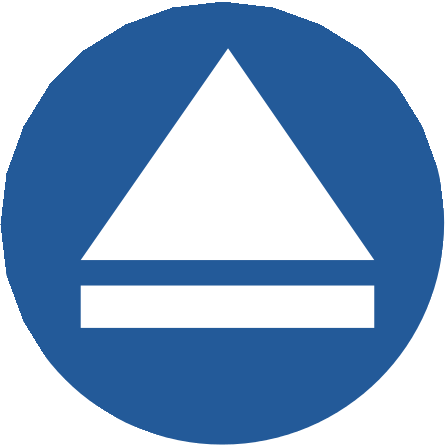 Czasami błędy się zdarzają, więc dodajmy ikonę do czyszczenia sceny oraz gumkę do mazania!   Zadania do wykonaniaDodajmy ikonę do czyszczenia sceny. Aby to zrobić, dodaj	 duszka-literkę X i pokoloruj go na czerwono.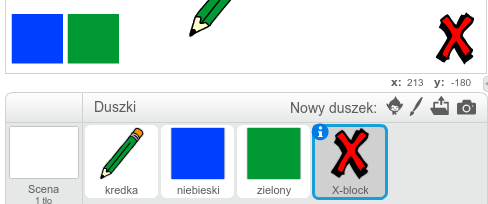 Dodaj poniższy kod czyszczący scenę do nowego duszka:	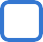 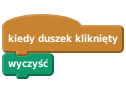 Zauważ, że nie musisz nadawać komunikatu aby wyczyścić scenę, ponieważ może to zrobić każdy duszek.Możesz również utworzyć gumkę do mazania. Jeśli lider	 Twojego klubu przekazał Ci folder “Zasoby do Projektu”,kliknij na przycisk “Wczytaj kostium z pliku” i dodaj obrazek “eraser.svg”.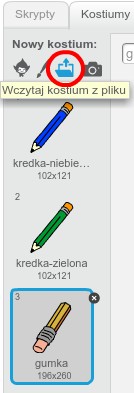 Jeśli nie masz pliku “eraser.svg”, po prostu utwórz nową, biała kredkę!Powinieneś także dodać ikonę gumki aby móc ją wybrać	 zamiast kredki. Tak powinna wyglądać Twoja scena: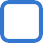 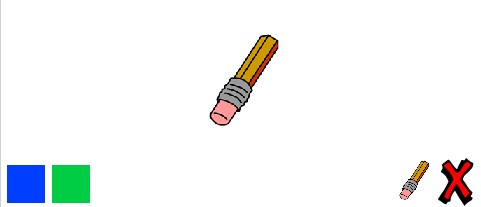 Teraz powinieneś dodać skrypt do swojej ikony z gumką	 do mazania, aby powiedzieć kredce, że ma zamienić się w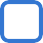 gumkę.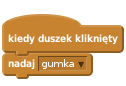 Kiedy kredka otrzyma ten komunikat, możesz wyświetlić	 gumkę zmieniając kostium kredki na gumkę orazzmieniając kolor pisaka na ten sam kolor, który ma scena!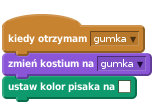 Prztestuj swój projekt, aby sprawdzić czy możesz mazać	       oraz czyścić całkowicie swoją scenę.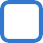 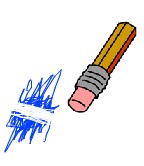 Jest jeszcze jeden problem z kredką - możesz nią rysować	 w dowolnym miejscu sceny - również przy ikonachwyboru koloru i mazania!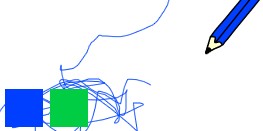 Aby to naprawić, musisz powiedzieć swojej kredce, aby rysowała tylko wtedy, gdy jest wciśnięty przycisk myszyoraz pozycja kursora jest powyżej -110 (Zmień dla swojej kredki warunek).aby wyglądałtak: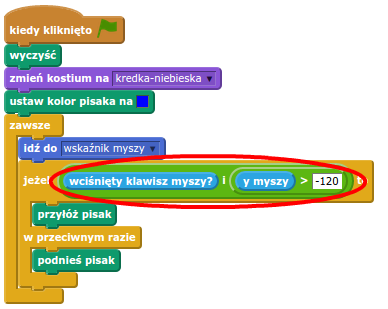 Przetestuj swój projekt; teraz nie powinieneś móc	 rysować w pobliżu ikon wyboru koloru oraz mazania.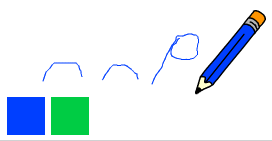 Pozwólmy użytkownikowi rysować używając kredek o różnej grubości.   Zadania do wykonaniaNajpierw dodaj zmienną o nazwie “grubość”.	Dodaj poniższy blok kodu wewnątrz pętli zawsze Twojej	    kredki: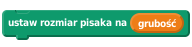 Grubość Twojej kredki będzie teraz regularnie ustawiać się na wartość Twojej zmiennej “grubość”.Możesz zmienić wartość tej zmiennej klikając prawym	 przyciskiem myszy na nazwie zmiennej (na scenie) i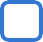 wybierająć “suwak”.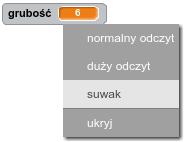 Możesz teraz przesuwać suwak pod nazwą zmiennej aby zmieniać jej wartość.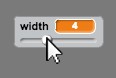 Przetestuj swój projekt i zobaczy, czy działa zmienianie	  grubości kredki.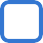 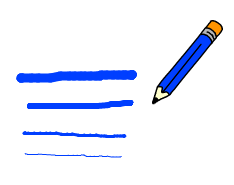 Jeśli wolisz, możesz ustawić minimalną i maksymalną dopuszczalną wartość zmiennej “grubość”. Aby to zrobić, kliknij ponownie prawym przyciskiem myszy na nazwie zmiennej a następnie wybierz opcję “ustaw min i max suwaka”. Ustaw wartości minimalne i maksymalne na coś bardziej sensownego, na przykład 1 i 20.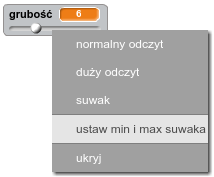 Testuj dalej swoją zmienną “grubość” dopóki nie będziesz zadowolony.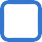 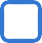 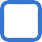 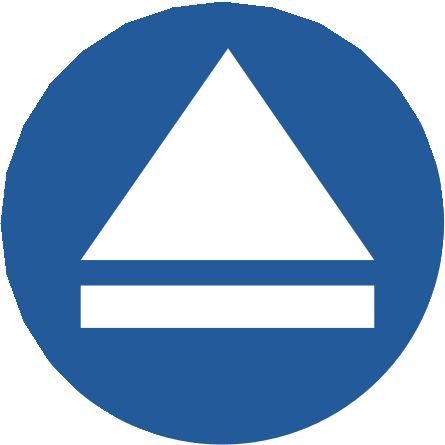 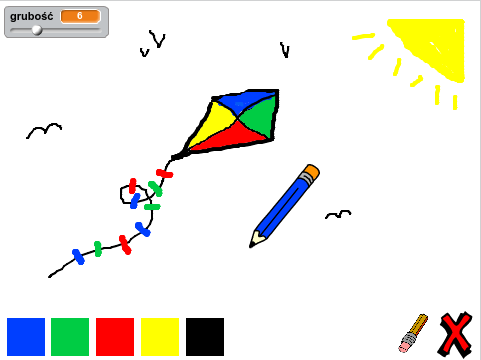 